	تعبير  كتابيّالاطّلاع على ال power point  الـمُرفق حول كيفيّة كتابة القصّة وفهمه جيّدًا. تطبيق :كيفيّة كتابة الوضع الأوّلي في قصّة (توسيعه على دفتر البيت)كيفيّة كتابة العنصر الطّارئ لوضعٍ أوليٍّ (توسيعه على دفتر البيت)‏‏        مدرسة دومينيكان لسيدة الداليفراند عاريا- لبنانالصّف الخامس  الأساسيّأيّار- الأسبوع الأول               الاسم: ...............................أ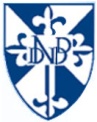 